Rusini u SrbijiRusina u Srbiji ima oko 11 hiljada, velika većina njih živi u Vojvodini. Predstavljaju deseta po brojnosti nacionalna zajednica u Vojvodini. Rusine žive na ovim prostorima od doba Habzburške monarhije. Gradovi sa najviše Rusina po broju su: Novi Sad, Đurđevo, Vrbas i Šid. Najveći rusinski gradovi u Srbiji po procentu su: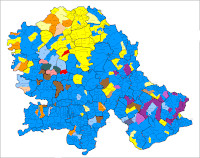 Ruski Krstur 86% Rusina Bikić Do 48% Rusina Kućura 47% RusinaĐurđevo 23% Rusina